Dobra forma (dobraforma.ku.edu) Module 1.2 Завдання 5 Transcript Це твоя річ? Який твій план сьогодні? Яка твоя національність?Який твій маршрут? This work is licensed under a  
Creative Commons Attribution-NonCommercial 4.0 International License. 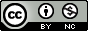 